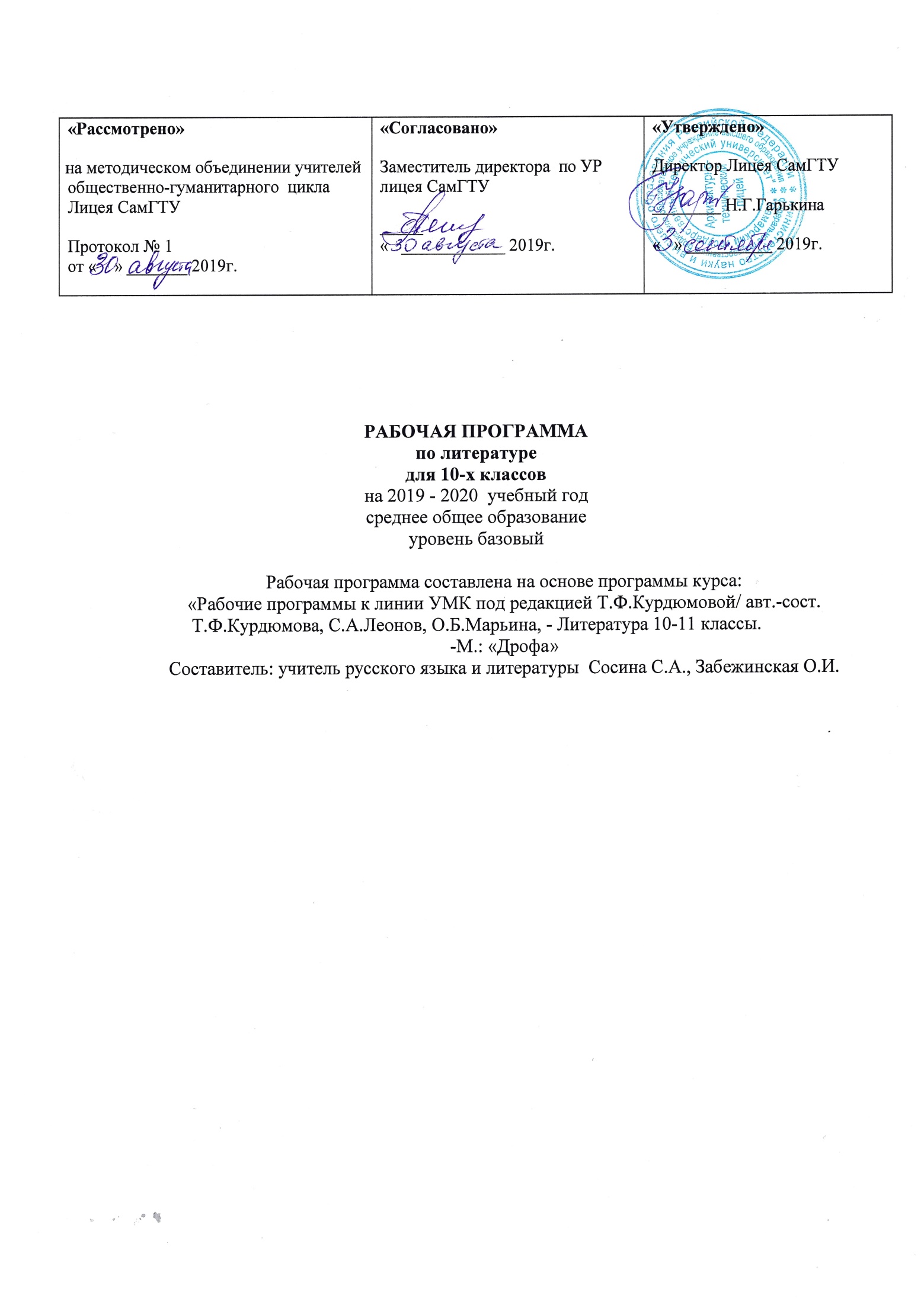 СОДЕРЖАНИЕРАБОЧЕЙ ПРОГРАММЫ                                                                                                                                                                                                                                    стр.Пояснительная записка ………………………….…………………………………………....3 Планируемые  результаты  освоения учебного предмета …………….………………..….4Содержание учебного предмета…….…………………………..…………………………….7Тематическое планирование  с указанием количества часов, отводимых на освоение каждой темы…...…..………………………………………..10Лист внесения изменений …………….…………………………………………………….....14Пояснительная запискаРабочая программа учебного предмета «Литература»  для 10 класса составлена на основании  следующих нормативно-правовых документов и материалов:- Федеральный государственный образовательный стандарт  среднего  общего образования по литературе, утвержденный приказом Минобразования России от «17» мая 2012 г. № 413, с изменениями и дополнениями от «29» декабря 2014 г., «31» декабря 2015 г., «29» июня 2017 г;.- учебный план Лицея СамГТУ на 2019- 2020 учебный год;- положение о рабочей программе Лицея СамГТУ;-федеральный перечень учебников, рекомендованных Министерством образования РФ к использованию в образовательном процессе в общеобразовательных учреждениях на 2019/ 2020 уч. год (Приказ Министерства просвещения России от 28 декабря 2018 № 345)Учебный предмет «Литература» входит в предметную область «Русский язык и литература»..Рабочая программа составлена на основе авторской программыКурдюмова Т. Ф., Леонов С. А., Марьина О. Б. Литература 10-11 классы. Литература. 10 класс: учебник для общеобразовательных учреждений. - М.: Дрофа, 2018.Программа изучения  литературы в 10 -  11-х классах  рассчитана на 3 часа в неделю. При 34 учебных неделях общее количество часов составит 102 часов в год или 204 часа за два года обучения.Изучение литературы на уровне среднего общего образования  на базовом  уровне направлено на достижение следующих целей: Воспитание духовно развитой личности, готовой к самопознанию и самосовершенствованию, способной к созидательной деятельности в современном мире; формирование гуманистического мировоззрения, национального самосознания, гражданской позиции, чувства патриотизма, любви и уважения к литературе и ценностям отечественной культуры;Развитие представлений о специфике литературы в ряду других искусств; культуры читательского восприятия художественного текста, понимания авторской позиции, исторической и эстетической обусловленности литературного процесса; образного и аналитического мышления, эстетических и творческих способностей учащихся, читательских интересов, художественного вкуса; устной и письменной речи учащихся;Освоение текстов художественных произведений в единстве содержания и формы, основных историко-литературных сведений и теоретико-литературных понятий; формирование общего представления об историко-литературном процессе.Планируемые    результаты  освоения учебного предмета в 10 классе Целью данной программы является направленность на достижение образовательных результатов в соответствии с ФГОС, в частности:Личностные:•сформированность гармоничной языковой личности, способной посредством усвоения языка впитать в себя уважение к нравственным ценностям русского народа, русской многовековой культуре, толерантное отношение к языку и культуре народов многонациональной России и усвоение форм толерантного поведения в поликультурном мире;• через осознанное освоение лексического богатства русского языка, получившего образцовое воплощение в литературных произведениях отечественной классики, формирование личности, несущей звание гражданина России, умеющей любитьи ценить малую родину, связывающей своё будущее с развитием своего края, города, села;• посредством выявления языковых особенностей произведений русской литературы, несущей мощнейший гуманистический заряд, формирование нравственного сознания и поведения на основе усвоения общечеловеческих ценностей;• через понимание эстетических основ художественного текста, выраженных языковыми средствами, приобщение обучающихся к эстетическому отношению к миру, сформированность основ экологического сознания, понимаемого относительно изучения русского языка как неприменение речевой агрессии и умение противостоять речевой агрессии посредством организации гармонизирующего диалога, осознания необходимости саморазвития и самовоспитания в соответствии с общечеловеческими ценностями и идеалами гражданского общества;• через усвоение научных основ изучения русского языка обеспечение понимания его системности, выявление взаимосвязи его разделов и уровней, сформированность мировоззрения, соответствующего современному уровню развития науки и общественной практики;• обеспечение готовности и способности к образованию, в том числе самообразованию, на протяжении всей жизни.Метапредметные результатыРегулятивные УУДВыпускник научится:самостоятельно определять цели, задавать параметры и критерии, по которым можно определить, что цель достигнута; оценивать возможные последствия достижения поставленной цели в деятельности, собственной жизни и жизни окружающих людей, основываясь на соображениях этики и морали; ставить и формулировать собственные задачи в образовательной деятельности и жизненных ситуациях; оценивать ресурсы, в том числе время и другие нематериальные ресурсы, необходимые для достижения поставленной цели;выбирать путь достижения цели, планировать решение поставленных задач, оптимизируя материальные и нематериальные затраты; организовывать эффективный поиск ресурсов, необходимых для достижения поставленной цели; сопоставлять полученный результат деятельности с поставленной заранее целью. Познавательные УУДВыпускник научится:искать и находить обобщённые способы решения задач, в том числе осуществлять развёрнутый информационный поиск и ставить на его основе новые (учебные и познавательные) задачи; критически оценивать и интерпретировать информацию с разных позиций, распознавать и фиксировать противоречия в информационных источниках; использовать различные модельно-схематические средства для представления существенных связей и отношений, а также противоречий, выявленных в информационных источниках; находить и приводить критические аргументы в отношении действий и суждений другого; спокойно и разумно относиться к критическим замечаниям в отношении собственного суждения, рассматривать их как ресурс собственного развития; выходить за рамки учебного предмета и осуществлять целенаправленный поиск возможностей для широкого переноса средств и способов действия; выстраивать индивидуальную образовательную траекторию, учитывая ограничения со стороны других участников и ресурсные ограничения; менять и удерживать разные позиции в познавательной деятельности.Коммуникативные УУДВыпускник научится:осуществлять деловую коммуникацию как со сверстниками, так и со взрослыми (как внутри образовательной организации, так и за её пределами), подбирать партнёров для деловой коммуникации исходя из соображений результативности взаимодействия, а не личных симпатий; при осуществлении групповой работы быть как руководителем, так и членом команды в разных ролях (генератор идей, критик, исполнитель, выступающий, эксперт и т.д.); координировать и выполнять работу в условиях реального, виртуального и комбинированного взаимодействия; развёрнуто, логично и точно излагать свою точку зрения с использованием адекватных (устных и письменных) языковых средств; распознавать конфликтогенные ситуации и предотвращать конфликты до их активной фазы, выстраивать деловую и образовательную коммуникацию, избегая личностных оценочных суждений. адекватно использовать коммуникативные, прежде всего – речевые, средства для решения различных коммуникативных задач, строить монологическое сообщение, владеть диалогической формой коммуникации, использую в том числе средства и инструменты ИКТ и дистанционного общения;  допускать возможность существования у людей различных точек зрения, в том числе не совпадающих с его собственной, и ориентироваться на позицию партнера в общении и взаимодействии;учитывать разные мнения и стремиться к координации различных позиций в сотрудничестве;формулировать собственное мнение и позицию;договариваться и приходить к общему решению в совместной деятельности, в том числе в ситуации столкновения интересов;строить понятные для партнера высказывания, учитывающие, что партнер знает и видит, а что нет;задавать вопросы;контролировать действия партнера;использовать речь для регуляции своего действия;адекватно использовать речевые средства для решения различных коммуникативных задач, строить монологическое высказывание, владеть диалогической формой речи.ПредметныеВыпускник на базовом уровне научится:- выявлять особенности языка и стиля писателя;- определять родо-жанровую специфику художественного произведения ;- объяснять свое понимание нравственно-философской, социально-исторической и эстетической проблематики произведений;- выделять в произведениях элементы художественной формы и обнаруживать связи между ними, постепенно переходя к анализу текста; - анализировать литературные произведения разных жанров;- выявлять и осмыслять формы авторской оценки героев, событий, характер авторских взаимоотношений с «читателем» как адресатом произведения;- пользоваться основными теоретико-литературными терминами и понятиями как инструментом анализа и интерпретации художественного текста;- представлять развернутый устный или письменный ответ на поставленные вопросы; вести учебные дискуссии;- собирать материал и обрабатывать информацию, необходимую для составления плана, тезисного плана, конспекта, доклада, написания аннотации, сочинения, эссе, литературно-творческой работы, создания проекта на заранее объявленную или самостоятельно/под руководством учителя выбранную литературную или публицистическую тему, для организации дискуссии (в каждом классе – на своем уровне);- выражать личное отношение к художественному произведению, аргументировать свою точку зрения;- выразительно читать с листа и наизусть произведения/фрагментыпроизведений художественной литературы, передавая личное отношение к произведению;- ориентироваться в информационном образовательном пространстве: работать с энциклопедиями, словарями, справочниками, специальной литературой; пользоваться каталогами библиотек, библиографическими указателями, системой поиска в Интернете.Выпускник на базовом уровне получит возможность научиться:- выбирать путь анализа произведения, адекватный жанрово-родовой природе художественного текста;- дифференцировать элементы поэтики художественного текста, видеть их художественную и смысловую функцию;- сопоставлять «чужие» тексты интерпретирующего характера, аргументированно оценивать их;- оценивать интерпретацию художественного текста, созданную средствами других искусств;- создавать собственную интерпретацию изученного текста средствами других искусств;- сопоставлять произведения русской и мировой литературы самостоятельно (или под руководством учителя), определяя линии сопоставления, выбирая аспект для сопоставительного анализа;- вести самостоятельную проектно-исследовательскую деятельность и оформлять её результаты в разных форматах (работа исследовательского характера, реферат, проект).Содержание учебного предмета10 классВВЕДЕНИЕ Русская литературы XIX века в контексте мировой литературы. Основные темы и проблемы русской литературы XIX века (свобода, духовно-нравственные искания человека, обращение к народу в поисках нравственного идеала, «праведничество», борьба с социальной несправедливостью и угнетением человека). Художественные открытия русских писателей-критиков.ЛИТЕРАТУРА ПЕРВОЙ ПОЛОВИНЫ XIX ВЕКА Россия в первой половине XIX века. Классицизм, сентиментализм, романтизм. Зарождение реализма в русской литературе первой половины XIX века. Национальное самоопределение русской литературы.А.С. Пушкин. Краткий обзор жизни и творчества. Романтическая лирика периода Южной и Михайловской ссылок.Особенности пушкинского лирического героя, отражение духовного мира человека в стихотворениях «Погасло дневное светило», «Элегия». «Медный всадник» – конфликт личности и государства в поэме. Образ Евгения и проблема индивидуального бунта. Образ Петра. Художественная символика поэмы. Своеобразие жанра и композиции. Развитие реализма в творчестве Пушкина.Значение творчества Пушкина для русской и мировой литературы.М.Ю. Лермонтов. Жизнь и творчество (обзор). Адресаты любовной лирики Лермонтова. Сопоставление пушкинской и лермонтовской концепции любви. Анализ стихотворений «Нищий», «Молитва» («Я, Матерь Божия, ныне с молитвою…»), «Я не унижусь пред тобой», «Нет, не тебя так пылко я люблю…». Противостояние «красоты блистания» и «огня угаснувших очей», пылкого порыва и охладелого сердца. Своеобразие художественного мира М.Ю. Лермонтова: чувство трагического одиночества, мятежный порыв и слияние с мирозданием в стихотворениях «Как часто пёстрою толпою окружён…», «Валерик», «Сон» («В полдневный жар в долине Дагестана…»), «Выхожу один я на дорогу…». Углубление понятий о романтизме и реализме в творчестве поэта, об их взаимоотношении и взаимовлиянии.Н.В. Гоголь. Обзор жизни и творчества. Повесть «Невский проспект». Петербург как мифический образ бездушного и обманного города. Соотношение мечты и действительности, трагедийности и комизма, лирики и сатиры. Особенности стиля Н.В. Гоголя, своеобразие творческой манеры.Русская литература второй половины XIX века.Обзор русской литературы 2 половины 19 века А. Н. Островский Жизнь и творчество А.Н.Островского. Драма «Гроза». Творческая история пьесы. Нравы города Калинова. Изображение Островским драматических противоречий русской жизни в кризисную эпоху. Образ Катерины Кабановой. Народные истоки ее характера. Суть конфликта героини с «темным царством». Смысл названия пьесы. Трагическое и жизнеутверждающее в драме Островского. Статья Н.Добролюбова «Луч света в тёмном царстве»Теория литературы. Драма как жанр. Конфликт. Сюжет. Система персонажей. Конфликт. Герой, характер, тип. Идея, пафос. Художественный образ. Трагическое.И. А. Гончаров Жизнь и творчество И.А.Гончарова. Роман «Обломов». Своеобразие художественного таланта Гончарова. Роман «Обломов». Реалистические приёмы изображения главного героя в первой части. Полнота и сложность характера Обломова. Истоки характера героя. Эпизод «Сон Обломова», его роль в романе. Финал романа. Авторская оценка итогов жизненного пути героя. Историко-философский смысл романа. Статья Добролюбова «Что такое обломовщина?»Теория литературы. Реализм. Роман. Сюжет. Система образов. Герой, характер, тип. Авторская позиция. Психологизм. Диалог. Внутренний монолог. Деталь. Авторская позиция. Замысел.И. С. Тургенев Жизнь и творчество И.С.Тургенева. Сборник «Записки охотника». Новый герой 60-х гг. - нигилист Базаров. Роман «Отцы и дети». Творческая история романа «Отцы и дети». Споры партий и конфликт поколений в романе. Сатирическое изображение представителей «отцов» и «детей». Базаров в кругу единомышленников. Сложность позиции Тургенева. Внутренний конфликт Базарова. Испытание любовью. Базаров как «трагическое лицо». Причины мировоззренческого кризиса и закономерность фатального исхода внутренней борьбы героя. Финал романа. Статья Д.Писарева «Базаров». «Стихотворения в прозе»: тематическое и жанровое своеобразие, стилистические особенности.Теория литературы. Герой, тип, характер. Проблематика. Ирония, сатира, сарказм. Психологизм. Трагический конфликт. Верлибр. АфоризмН. А. Некрасов Жизнь и творчество Н.А. Некрасова. Лирика. Стихотворения: «В дороге», «Вчерашний день, часу в шестом...», «Мы с тобой бестолковые люди...», «Поэт и гражданин», «Элегия» («Пускай нам говорит изменчивая мода...»), «О Муза! Я у двери гроба...»; «Я не люблю иронии твоей...» «Забытая деревня». «Блажен незлобивый поэт». Тема любви в лирике. Тема народа в творчестве Некрасова. Поэма «Кому на Руси жить хорошо». Творческая история, масштабность замысла поэмы-эпопеи. Роль фольклорно-сказочных мотивов в поэме-эпопее. Изменение крестьянских представлений о счастье. Крестьянские судьбы в изображении Некрасова. Яким Нагой и Ермил Гирин. Вера поэта в духовную силу, «богатырство народа». Савелий и Матрёна Тимофеевна. Образ Гриши Добросклонова, его роль в поэме. Открытый «финал» поэмы. Неразрешённость вопроса о народной судьбе.Теория литературы. Проблематика. Лирический герой. Жанр поэмы-эпопеи. Образ автора. Авторская позиция.Ф. И. Тютчев Жизнь и творчество. Лирика. Мотивы лирики Тютчева Своеобразие любовной лирики Тютчева. «О, как убийственно мы любим…», «К. Б.» , «Silentium!», «Не то, что мните вы, природа...», «Умом Россию не понять...», «О, как убийственно мы любим...», «Нам не дано предугадать...», «К.Б.» («Я встретил вас - и всё былое...»); «Эти бедные селенья...», «Над этой тёмною толпою», «Последняя любовь»Теория литературы. Понятие о философской лирике. Изобразительно-выразительные средства в лирике. Лирический герой.А. А. ФетЖизнь и творчество. Лирика. «Это утро, радость эта...», «Шепот, робкое дыханье...», «Сияла ночь. Луной был полон сад. Лежали...», «Ещё майская ночь»; «Это утро, радость эта...», «Одним толчком согнать ладью живую...», «Я пришёл к тебе с приветом...» и др. Мотивы лирики А.А. Фета.Теория литературы. Художественный образ. Содержание и форма. Новаторство. Традиции.Н. С. Лесков Жизнь и творчество. Повесть «Очарованный странник». Формирование типа русского праведника в трагических обстоятельствах жизни. Судьба Ивана Флягина.Теория литературы. Язык и стиль.М. Е. Салтыков – Щедрин Жизнь и творчество М. Е. Салтыкова-Щедрина. Роман «История одного города» Обзор. «Сказки для детей изрядного возраста» Салтыкова-ЩедринаТеория литературы. Сатира, сарказм. Гротеск, гипербола.А. К. Толстой Жизнь и творчество. Песни чистой души. Стихотворения: «Не верь, мой друг, когда в избытке горя...», «Средь шумного бала, случайно...», «Осень. Обсыпается весь наш бедный сад...». Интимные и философские мотивы лирики. Красота природы и природа красоты в поэзии А. К. Толстого. Сатирические темы и мотивы. Историческая проза А. К. Толстого («Князь Серебряный»)Л. Н. Толстой Жизнь и творчество Л.Н. Толстого. Роман «Война и мир» как народная эпопея. Творческая история произведения. Сатирическое изображение большого света в романе. Образ Элен Безуховой. Противостояние Пьера Безухова пошлости и пустоте петербургского общества. Семьи Ростовых и Болконских: различие семейного уклада и единство нравственных идеалов. Образ Наташи Ростовой. Изображение безнравственной сути войны 1805-07гг. Эпизод Аустерлицкого сражения, его роль в судьбе кн. Андрея Болконского. Духовные искания любимых героев Толстого: Пьера, кн. Андрея, Наташи и Николая Ростовых. Война 1812 года в судьбах героев романа. Изображение Толстым народного характера войны. Наполеон и Кутузов. Взгляд Толстого на роль личности в истории. Народность в понимании Толстого. Пьер Безухов и Платон Каратаев. Финал романа. Смысл названия.Теория литературы. Эпопея. Герой. Характер. Деталь. Портрет. Внутренний монолог. Сатира, ирония. Авторская позиция. Идея. Народность. Герой. Проблематика. Антитеза.Ф. М. Достоевский Жизнь и творчество Ф.М. Достоевского. Роман «Преступление и наказание» Атмосфера 60-х гг. и ее отражение в романе «Преступление и наказание». Петербургские углы, униженные и оскорбленные в романе. Истоки и смысл теории Раскольникова. Преступление Раскольникова. Глубина психологического анализа в романе. Идея и натура Раскольникова. Преступление и наказание героя. Второстепенные персонажи, их роль в повествовании. Раскольников и Сонечка. Нравственное возрождение героя. Раскольников в эпилоге романа. Нравственный смысл произведения, его связь с почвенническими взглядами писателя.Теория литературы. Тема. Проблематика. Система персонажей. Психологизм. Стиль повествования. Герой. Характер. Идея. Пафос. Авторская позиция. Идея. Мировоззрение писателя.А. П. Чехов Жизнь и творчество. Рассказ «Ионыч». Трилогия о любви. «Дом с мезонином», «Палата № 6», «Попрыгунья и др. Комедия «Вишнёвый сад» Особенности конфликта, система персонажей в пьесе. Уходящее поколение владельцев сада: Раневская, Гаев. Молодые герои пьесы: Лопахин, Варя, Петя, Аня. Отношение автора к героям. Черты «новой драмы» А.П. Чехова в пьесе «Вишневый сад».Теория литературы. Сюжет, тема, проблематика. Конфликт. Сюжет. Композиция. Герой, характер, тип. Авторская позиция. Драма. Комедия. Ремарка. Жанр. Стиль и язык.Зарубежная литература Взаимодействие зарубежной и русской литературы, отражение в них «вечных» тем бытия. Оноре де Бальзак «Гобсек», Ги де Мопассан «Ожерелье» и др.Тематическое планирование 10 классЛист внесения изменений№ п/пНазвание темы (раздела)Количество часов на изучениеКоличество контрольных, лабораторных, практических работ1.ВВЕДЕНИЕ (1ч.)Русская литературы XIX века в контексте мировой литературы. Основные темы и проблемы русской литературы XIX века (свобода, духовно-нравственные искания человека, обращение к народу в поисках нравственного идеала, «праведничество», борьба с социальной несправедливостью и угнетением человека). Художественные открытия русских писателей-критиков.1ч2.ЛИТЕРАТУРА ПЕРВОЙ ПОЛОВИНЫ XIX ВЕКА ЛИТЕРАТУРА ПЕРВОЙ ПОЛОВИНЫ XIX ВЕКА ЛИТЕРАТУРА ПЕРВОЙ ПОЛОВИНЫ XIX ВЕКА Россия в первой половине XIX века. Классицизм, сентиментализм, романтизм. Зарождение реализма в русской литературе первой половины XIX века. Национальное самоопределение русской литературы.А.С. Пушкин. Краткий обзор жизни и творчества. Романтическая лирика периода Южной и Михайловской ссылок.Особенности пушкинского лирического героя, отражение духовного мира человека в стихотворениях «Погасло дневное светило», «Элегия». «Медный всадник» – конфликт личности и государства в поэме. Образ Евгения и проблема индивидуального бунта. Образ Петра. Художественная символика поэмы. Своеобразие жанра и композиции. Развитие реализма в творчестве Пушкина.Значение творчества Пушкина для русской и мировой литературы.М.Ю. Лермонтов. Жизнь и творчество (обзор). Адресаты любовной лирики Лермонтова. Сопоставление пушкинской и лермонтовской концепции любви. Анализ стихотворений «Нищий», «Молитва» («Я, Матерь Божия, ныне с молитвою…»), «Я не унижусь пред тобой», «Нет, не тебя так пылко я люблю…». Противостояние «красоты блистания» и «огня угаснувших очей», пылкого порыва и охладелого сердца. Своеобразие художественного мира М.Ю. Лермонтова: чувство трагического одиночества, мятежный порыв и слияние с мирозданием в стихотворениях «Как часто пёстрою толпою окружён…», «Валерик», «Сон» («В полдневный жар в долине Дагестана…»), «Выхожу один я на дорогу…». Углубление понятий о романтизме и реализме в творчестве поэта, об их взаимоотношении и взаимовлиянии.Н.В. Гоголь. Обзор жизни и творчества. Повесть «Невский проспект». Петербург как мифический образ бездушного и обманного города. Соотношение мечты и действительности, трагедийности и комизма, лирики и сатиры. Особенности стиля Н.В. Гоголя, своеобразие творческой манеры12чКР№1Русская литература второй половины XIX векаРусская литература второй половины XIX векаРусская литература второй половины XIX векаРусская литература второй половины XIX века3.Обзор русской литературы 2 половины 19 века 1ч4.А. Н. Островский А. Н. Островский А. Н. Островский Жизнь и творчество А.Н.Островского. Драма «Гроза». Творческая история пьесы. Нравы города Калинова. Изображение Островским драматических противоречий русской жизни в кризисную эпоху. Образ Катерины Кабановой. Народные истоки ее характера. Суть конфликта героини с «темным царством». Смысл названия пьесы. Трагическое и жизнеутверждающее в драме Островского. Статья Н.Добролюбова «Луч света в тёмном царстве»8 ч+1 ч вн.чт.КР№25.И. А. Гончаров И. А. Гончаров И. А. Гончаров Жизнь и творчество И.А.Гончарова. Роман «Обломов». Своеобразие художественного таланта Гончарова. Роман «Обломов». Реалистические приёмы изображения главного героя в первой части. Полнота и сложность характера Обломова. Истоки характера героя. Эпизод «Сон Обломова», его роль в романе. Финал романа. Авторская оценка итогов жизненного пути героя. Историко-философский смысл романа. Статья Добролюбова «Что такое обломовщина?»7 ч+1 ч вн.чт.РР (сочинение)И. С. Тургенев Жизнь и творчество И.С.Тургенева. Сборник «Записки охотника». Новый герой 60-х гг. - нигилист Базаров. Роман «Отцы и дети». Творческая история романа «Отцы и дети». Споры партий и конфликт поколений в романе. Сатирическое изображение представителей «отцов» и «детей». Базаров в кругу единомышленников. Сложность позиции Тургенева. Внутренний конфликт Базарова. Испытание любовью. Базаров как «трагическое лицо». Причины мировоззренческого кризиса и закономерность фатального исхода внутренней борьбы героя. Финал романа. Статья Д.Писарева «Базаров». «Стихотворения в прозе»: тематическое и жанровое своеобразие, стилистические особенности.11 ч+1 ч РР(сочинение)Н. А. Некрасов Жизнь и творчество Н.А. Некрасова. Лирика. Стихотворения: «В дороге», «Вчерашний день, часу в шестом...», «Мы с тобой бестолковые люди...», «Поэт и гражданин», «Элегия» («Пускай нам говорит изменчивая мода...»), «О Муза! Я у двери гроба...»; «Я не люблю иронии твоей...» «Забытая деревня». «Блажен незлобивый поэт». Тема любви в лирике. Тема народа в творчестве Некрасова. Поэма «Кому на Руси жить хорошо». Творческая история, масштабность замысла поэмы-эпопеи. Роль фольклорно-сказочных мотивов в поэме-эпопее. Изменение крестьянских представлений о счастье. Крестьянские судьбы в изображении Некрасова. Яким Нагой и Ермил Гирин. Вера поэта в духовную силу, «богатырство народа». Савелий и Матрёна Тимофеевна. Образ Гриши Добросклонова, его роль в поэме. Открытый «финал» поэмы. Неразрешённость вопроса о народной судьбе.7 чФ. И. Тютчев Жизнь и творчество. Лирика. Мотивы лирики Тютчева Своеобразие любовной лирики Тютчева. «О, как убийственно мы любим…», «К. Б.» , «Silentium!», «Не то, что мните вы, природа...», «Умом Россию не понять...», «О, как убийственно мы любим...», «Нам не дано предугадать...», «К.Б.» («Я встретил вас - и всё былое...»); «Эти бедные селенья...», «Над этой тёмною толпою», «Последняя любовь»3чА. А. Фет Жизнь и творчество. Лирика. «Это утро, радость эта...», «Шепот, робкое дыханье...», «Сияла ночь. Луной был полон сад. Лежали...», «Ещё майская ночь»; «Это утро, радость эта...», «Одним толчком согнать ладью живую...», «Я пришёл к тебе с приветом...» и др. Мотивы лирики А.А. Фета.3чН. С. Лесков Жизнь и творчество. Повесть «Очарованный странник». Формирование типа русского праведника в трагических обстоятельствах жизни. Судьба Ивана Флягина.2ч+1 ч вн.чт.М. Е. Салтыков – Щедрин Жизнь и творчество М. Е. Салтыкова-Щедрина. Роман «История одного города» Обзор. «Сказки для детей изрядного возраста» Салтыкова-Щедрина6чА. К. Толстой  Жизнь и творчество. Песни чистой души. Стихотворения: «Не верь, мой друг, когда в избытке горя...», «Средь шумного бала, случайно...», «Осень. Обсыпается весь наш бедный сад...». Интимные и философские мотивы лирики. Красота природы и природа красоты в поэзии А. К. Толстого. Сатирические темы и мотивы. Историческая проза А. К. Толстого («Князь Серебряный»)2чФ. М. Достоевский Жизнь и творчество Ф.М. Достоевского. Роман «Преступление и наказание» Атмосфера 60-х гг. и ее отражение в романе «Преступление и наказание». Петербургские углы, униженные и оскорбленные в романе. Истоки и смысл теории Раскольникова. Преступление Раскольникова. Глубина психологического анализа в романе. Идея и натура Раскольникова. Преступление и наказание героя. Второстепенные персонажи, их роль в повествовании. Раскольников и Сонечка. Нравственное возрождение героя. Раскольников в эпилоге романа. Нравственный смысл произведения, его связь с почвенническими взглядами писателя.11ч+1ч вн.чт.Домашнее сочинениеЛ. Н. Толстой Жизнь и творчество Л.Н. Толстого. Роман «Война и мир» как народная эпопея. Творческая история произведения. Сатирическое изображение большого света в романе. Образ Элен Безуховой. Противостояние Пьера Безухова пошлости и пустоте петербургского общества. Семьи Ростовых и Болконских: различие семейного уклада и единство нравственных идеалов. Образ Наташи Ростовой. Изображение безнравственной сути войны 1805-07гг. Эпизод Аустерлицкого сражения, его роль в судьбе кн. Андрея Болконского. Духовные искания любимых героев Толстого: Пьера, кн. Андрея, Наташи и Николая Ростовых. Война 1812 года в судьбах героев романа. Изображение Толстым народного характера войны. Наполеон и Кутузов. Взгляд Толстого на роль личности в истории. Народность в понимании Толстого. Пьер Безухов и Платон Каратаев. Финал романа. Смысл названия.15 ч+1 ч вн.чт.Зарубежная литератураВзаимодействие зарубежной и русской литературы, отражение в них «вечных» тем бытия. Оноре де Бальзак «Гобсек», Ги де Мопассан «Ожерелье» и др.2чПовторение изученного1 чЭкзаменационная работа (сочинение)4чСочинениеИтого102ч2 КР, 4 сочиненияДатаСодержание измененийПричинаПримечание